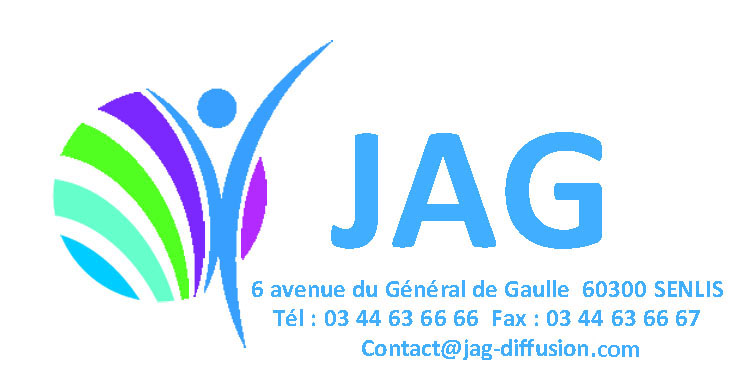 ACTIVATOP GTPvue d'ensemble  ACTIVATOP GTP est un mélange de plusieurs souches bacillus spécialement sélectionnées pour leur capacité à dégrader les huiles et graisses animales, végétales et minérales.  Ces souches bactériennes ont été développées individuellement en culture pure, collectées, préservées et mélangées dans une combinaison sélectionnée. Les bactéries sont stabilisées dans une base de son stérilisé, avec des nutriments et des enzymes ajoutés donnant une apparence marron clair et une légère odeur de levure.caractéristiques techniques d'ACTIVATOP GTP Contribue à optimiser les performances des bacs à graisse, réduisant les amas graisseux.  Permet de combattre les émulsions de graisses et de détergents, huiles et autres déchets alimentaires.  Un élément essentiel d'une bonne hygiène pour les restaurants, les usines, les garages, etc.  Permet de maintenir les bacs à graisse des installations d'évacuation propres et fluides.  Assure une action rapide et approfondie grâce à la synergie des enzymes, bactéries et nutriments. Longue durée de conservation d'au moins deux ans dans son conditionnement d'origine.  Aucune précaution particulière n'est nécessaire pour la manipulation d'ACTIVATOP GTP. Il convient toutefois d'observer de bonnes pratiques dans la manipulation de tout produit en poudre. instructions de dosage Il est recommandé de réaliser une solution de GTP avant d'ajouter le produit dans le bac à graisse, le système évacuation des eaux, etc. Veuillez consulter le tableau ci-dessous pour des indications générales.  programme de dosage   Bacs à graisse industriels  Grands bacs commerciaux, fosses septiques, séparateurs, etc.  Les doses ci-dessus sont données à titre indicatif uniquement. Des caractéristiques particulières au niveau local peuvent nécessiter une augmentation ou une diminution de ces dosages.Lors de la réalisation d'une solution de produits, veuillez si possible ajouter le produit à un mélange liquide de 50 % d'effluents et 50 % d'eau propre, environ 5 L pour 100 g. Si ce n'est pas possible, le produit peut être ajouté directement à l'eau propre ou dans le bac à graisse, le système d'évacuation, etc. et être évacué avec l'eau.Spécifications techniques d'ACTIVATOP GTPapplications ACTIVATOP GTP a été développé pour :  - Constituer rapidement une biomasse efficace pour la dégradation des huiles et graisses animales, végétales et minérales dans les bacs à graisse, dans le domaine de l'industrie alimentaire et autres secteurs pour lesquels une accumulation des huiles et graisses et autres matières organiques peut être problématique.  - Usines de mise en conserve - Usines de transformation des aliments - Abattoirs - Bacs à graisse des stations service  - Grandes fosses septiques,  - Installations municipales de traitement des eaux usées Dose de départDose d'entretienCommentaires1 Kg par m3 de bacTous les jours, 5 à 10 g par m3 de fluxLe dosage peut être adapté aux besoins de chaque bac.Volume du bacDose de départ pour une fosseDose d'entretien quotidienne10 m3500 g le 1er jour puis 100 g par jour pendant 5 jours.Puis dosage d'entretien20 g20 m3750 g le 1er jour puis 150 g par jour pendant 5 jours.Puis dosage d'entretien30 g40 m31 Kg le 1er jour puis 200 g par jour pendant 5 jours.Puis dosage d'entretien40 g40 gApplicationÉvacuations et bacs à graisse industriels, grands bacs à graisse et fosses septiques, autres séparateurs collectant les déchets organiques des huiles et graisses animales, végétales et minérales courantes.Bactériesnumération bactérienne : 2x10⁹/gm  Les microorganismes de la formulation interviennent tous de manière naturelle, souches Bacillus de Classe 1. Ces souches n'ont été génétiquement modifiées en aucune façon. Seules les souches reconnues comme non pathogènes pour les humains, animaux et plantes sont intégrées à ce produit.    Propriétés principalesapparence – poudre marron clair  durée de conservation - 24 mois dans un conditionnement scellé  parfum – neutre       pH - 7.0 - 8.8 forme - poudrePerformancesgamme de pH effective - 5.0 – 10.0 gamme de températures  5 - 50 °CConditionnement1 kg, 5 Kg, 20 Kg, 100 Kg, 200 Kg 